Right-handed dice print: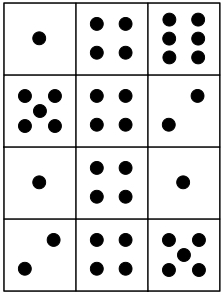 Left-handed dice print: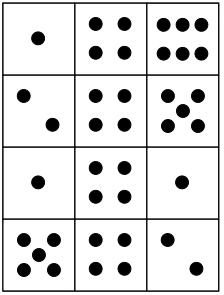 